INDICAÇÃO Nº 2564/2016“Sugere ao Poder Executivo Municipal a limpeza, corte de mato alto e retirada de entulhos, por toda a extensão da Rua Indaiá, principalmente nas proximidades do nº 757 no Bairro Jd. Batagin, no município de Santa Barbara d’Oeste.”Excelentíssimo Senhor Prefeito Municipal, Nos termos do Art. 108 do Regimento Interno desta Casa de Leis, dirijo-me a Vossa Excelência para sugerir que, por intermédio do Setor competente, providencie a referida limpeza, corte de mato alto e retirada de entulhos, por toda a extensão da Rua Indaiá, principalmente nas proximidades do nº 757 no Bairro Jd. Batagin, no município de Santa Bárbara d’Oeste.” Justificativa:Atendendo a solicitação de munícipes, apresento minha indicação para a limpeza, e o corte de mato que esta muito alto na área supracitada, pois a falta da limpeza está causando o aparecimento de animais peçonhentos que acabam invadindo as casas vizinhas.Essa solicitação tem o intuito de amenizar os problemas causados por essa situação, levando mais tranquilidade a esses munícipes. Portanto solicito com URGÊNCIA o serviço supracitado.Plenário “Dr. Tancredo Neves”, em 26 de Abril de 2016.Ducimar de Jesus Cardoso“Kadu Garçom”-Vereador-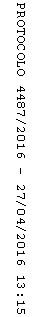 